Wspieranie Uchodźców z Ukrainy – Szczegóły darowizny  		        9go marca 2022Bardzo dziękujemy za chęć i pracę w zbieraniu pieniędzy na nasz wspólny cel, wspierając ZHR w ich pomocy ukraińskim uchodźcom. Można regularnie przelać środki na nasze konto Okręgu lub wysłać czek. Prosimy o wypełnienie poniższego formularza po przelewie i wysłanie go e-mailem na adres: skarbnik@zhpwb.org.uk lub wysłać z czekiem.	Szczegóły zebranych pieniędzy:Płatność: Prosimy, aby w miarę możliwości dotacje wysłać przelewem bankowym – ułatwia to sprawy kasowe.Czeki wystawić na: Polish Scouting Association (UK Region) Limited 
i wysłać na adres skarbnika: Treasurer – Polish Scouting Association (UK Region) Ltd87 Macdonald RoadLightwater Surrey GU18 5XZEmail:skarbnik@zhpwb.org.ukZWIĄZEK  HARCERSTWA POLSKIEGO ZARZĄD  OKRĘGU  w WIELKIEJ BRYTANIIPOLISH  SCOUTING  ASSOCIATION (UK Region) Ltd.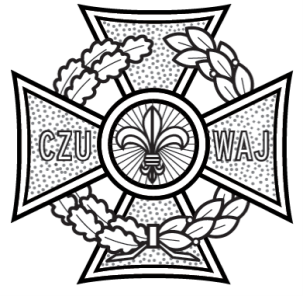 Imię i nazwisko:Czek:Tak/NieHufiec/OPH/StH:Nr Czeku:Email:Przelew BankowyTak/NiePokwitowanie potrzebne? Tak/NieData Przelewu:Nazwa jednostki/koła:Name of Unit:Akcja:Fundraising activity:Zebrana Kwota:Amount Collected:Suma:BankSort CodeAccount CodeJak podać referencje płatnościBarclays Bank20-97-0913768198UKR i Jednostka lub nazwisko na przykład:                   UKRKrasnoludki  UKR34DH  UKRKowalskifamily